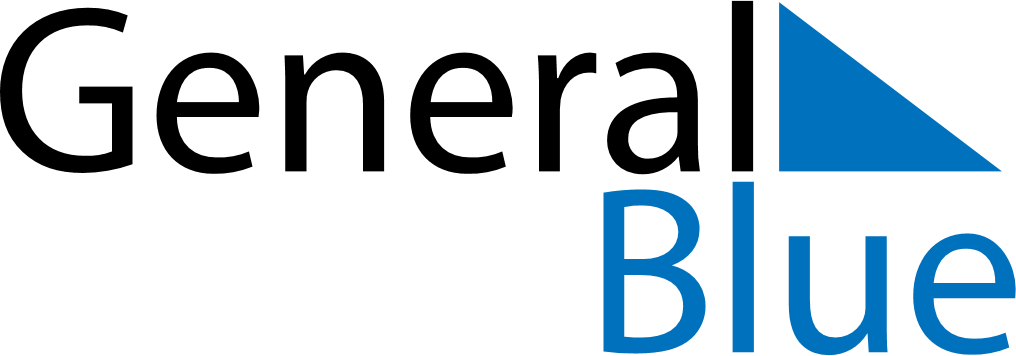 August 2024August 2024August 2024August 2024August 2024August 2024Haessleholm, Skane, SwedenHaessleholm, Skane, SwedenHaessleholm, Skane, SwedenHaessleholm, Skane, SwedenHaessleholm, Skane, SwedenHaessleholm, Skane, SwedenSunday Monday Tuesday Wednesday Thursday Friday Saturday 1 2 3 Sunrise: 5:08 AM Sunset: 9:14 PM Daylight: 16 hours and 5 minutes. Sunrise: 5:10 AM Sunset: 9:12 PM Daylight: 16 hours and 1 minute. Sunrise: 5:12 AM Sunset: 9:09 PM Daylight: 15 hours and 57 minutes. 4 5 6 7 8 9 10 Sunrise: 5:14 AM Sunset: 9:07 PM Daylight: 15 hours and 53 minutes. Sunrise: 5:16 AM Sunset: 9:05 PM Daylight: 15 hours and 49 minutes. Sunrise: 5:18 AM Sunset: 9:03 PM Daylight: 15 hours and 45 minutes. Sunrise: 5:20 AM Sunset: 9:01 PM Daylight: 15 hours and 41 minutes. Sunrise: 5:21 AM Sunset: 8:59 PM Daylight: 15 hours and 37 minutes. Sunrise: 5:23 AM Sunset: 8:56 PM Daylight: 15 hours and 33 minutes. Sunrise: 5:25 AM Sunset: 8:54 PM Daylight: 15 hours and 28 minutes. 11 12 13 14 15 16 17 Sunrise: 5:27 AM Sunset: 8:52 PM Daylight: 15 hours and 24 minutes. Sunrise: 5:29 AM Sunset: 8:50 PM Daylight: 15 hours and 20 minutes. Sunrise: 5:31 AM Sunset: 8:47 PM Daylight: 15 hours and 16 minutes. Sunrise: 5:33 AM Sunset: 8:45 PM Daylight: 15 hours and 11 minutes. Sunrise: 5:35 AM Sunset: 8:43 PM Daylight: 15 hours and 7 minutes. Sunrise: 5:37 AM Sunset: 8:40 PM Daylight: 15 hours and 3 minutes. Sunrise: 5:39 AM Sunset: 8:38 PM Daylight: 14 hours and 58 minutes. 18 19 20 21 22 23 24 Sunrise: 5:41 AM Sunset: 8:35 PM Daylight: 14 hours and 54 minutes. Sunrise: 5:43 AM Sunset: 8:33 PM Daylight: 14 hours and 49 minutes. Sunrise: 5:45 AM Sunset: 8:31 PM Daylight: 14 hours and 45 minutes. Sunrise: 5:47 AM Sunset: 8:28 PM Daylight: 14 hours and 41 minutes. Sunrise: 5:49 AM Sunset: 8:26 PM Daylight: 14 hours and 36 minutes. Sunrise: 5:51 AM Sunset: 8:23 PM Daylight: 14 hours and 32 minutes. Sunrise: 5:53 AM Sunset: 8:21 PM Daylight: 14 hours and 27 minutes. 25 26 27 28 29 30 31 Sunrise: 5:55 AM Sunset: 8:18 PM Daylight: 14 hours and 23 minutes. Sunrise: 5:57 AM Sunset: 8:16 PM Daylight: 14 hours and 18 minutes. Sunrise: 5:59 AM Sunset: 8:13 PM Daylight: 14 hours and 14 minutes. Sunrise: 6:01 AM Sunset: 8:10 PM Daylight: 14 hours and 9 minutes. Sunrise: 6:03 AM Sunset: 8:08 PM Daylight: 14 hours and 5 minutes. Sunrise: 6:05 AM Sunset: 8:05 PM Daylight: 14 hours and 0 minutes. Sunrise: 6:07 AM Sunset: 8:03 PM Daylight: 13 hours and 55 minutes. 